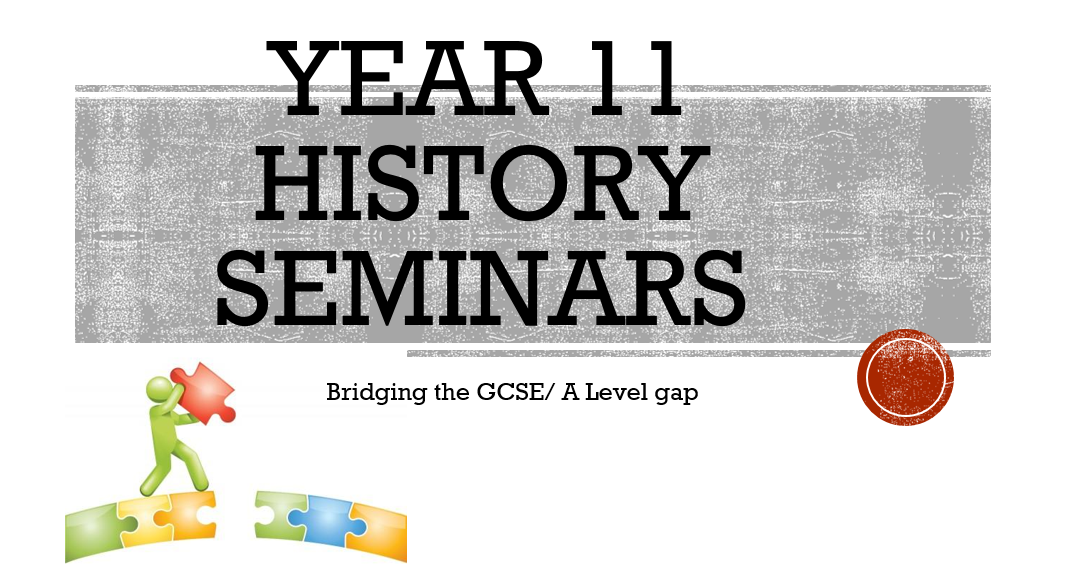  Don’t forget, anywhere you see this symbol there is some audio to listen to.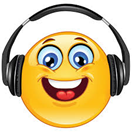 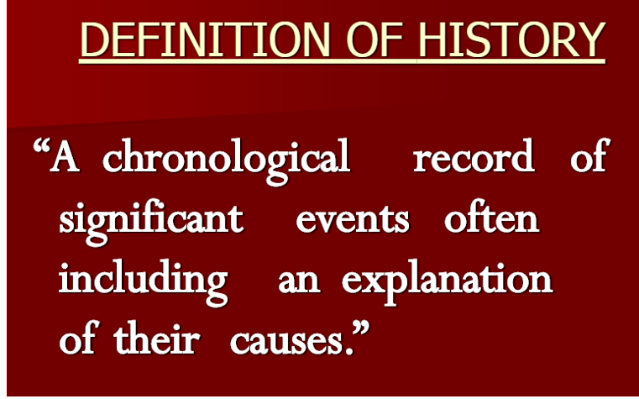 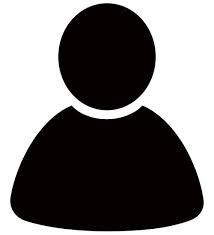 Strengths WeaknessesWe are not makers of history. We are made by history. Martin Luther KingHistory teaches us the mistakes we are going to make. Every true history must force us to remember that the past was once as real as the present and as uncertain as the future.If you want to understand today, you have to search yesterday.Study history, study history. In history lies all the secrets of statecraft.Study history. Separate fears and prejudices from facts. Recognise facts from propaganda. Invest energy in fighting for what you believe in. Analyse harder where we are going and what you are doing about it. What do you really believe in? How much do we care?